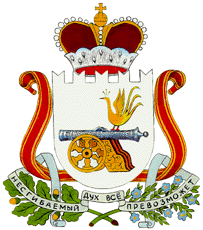    АДМИНИСТРАЦИЯ  ДОБРОМИНСКОГО СЕЛЬСКОГО ПОСЕЛЕНИЯ  ГЛИНКОВСКОГО РАЙОНА    СМОЛЕНСКОЙ ОБЛАСТИ                                    П О С Т А Н О В Л Е Н И Еот  02  августа    2021 г.                     № 26Об    утверждении    Порядка    управления наемными     домами,    все   помещения   в которых      находятся     в    собственности муниципального                        образования Доброминского      сельского       поселения Глинковского района Смоленской   области и    являющимися   наемными    домами   и находящихся            в            собственности муниципального                        образования Доброминского      сельского         поселения Глинковского района   Смоленской  области жилыми домами          В соответствии со ст. 91.20 Жилищного кодекса Российской Федерации, руководствуясь Федеральным законом от 06.10.2003 № 131-ФЗ «Об общих принципах организации местного самоуправления в Российской Федерации», Уставом Доброминского сельского поселения Глинковского района Смоленской области,Администрация Доброминского сельского поселения Глинковского района Смоленской области п о с т а н о в л я е т:1. Утвердить Порядок управления наемными домами, все помещения в которых находятся в собственности муниципального образования Доброминского сельского поселения Глинковского района Смоленской области и являющимися наемными домами и находящимися в собственности муниципального образования Доброминского сельского поселения Глинковского района Смоленской области жилыми домами (прилагается).2. Настоящее постановление вступает в силу со дня официального обнародования. 3.Контроль за исполнением настоящего постановления оставляю за собой. Глава муниципального образованияДоброминского сельского поселенияГлинковского района Смоленской области                   Л.В. Ларионова            Приложение          к постановлению Администрации Доброминского сельского поселения Глинковского района Смоленской области                                                                                                                       от   02.08.2021   № 26                                                   ПОРЯДОКуправления наемными домами, все помещения в которых находятся в собственности муниципального образования Доброминского сельского поселения Глинковского района Смоленской области и являющимися наемными домами и находящимися в собственности муниципального образования Доброминского сельского поселения Глинковского района Смоленской области жилыми домами 1. Настоящий Порядок управления наемными домами, все помещения в которых находятся в собственности муниципального образования Доброминского сельского поселения Глинковского района Смоленской области и являющимися наемными домами и находящимися в собственности муниципального образования Доброминского сельского поселения Глинковского района Смоленской области жилыми домами (далее – наемные дома, Порядок, муниципального образования сельского поселения).2. Управление наемными домами осуществляется в соответствии с требованиями, установленными частями 1-1.2, 15 и 16 статьи 161 Жилищного кодекса Российской Федерации:а) организацией, управомоченной Администрацией муниципального образования сельского поселения, уполномоченным выступать от имени муниципального образования сельского поселения в качестве собственника жилых помещений муниципального жилищного фонда муниципального образования сельского поселения, выполнять функции наймодателя жилых помещений в наемном доме;б) управляющей организацией, которой в установленном разделом Х Жилищного кодекса Российской Федерации порядке предоставлена лицензия на осуществление деятельности по управлению многоквартирными домами, в случае, если наймодателем жилых помещений в наемном доме является Администрация муниципального образования сельского поселения.3. Наймодатель жилых помещений в наемном доме, указанный в подпункте «а» пункта 2 настоящего Порядка, несет ответственность перед Администрацией муниципального образования сельского поселения, уполномоченным выступать от имени муниципального образования сельского поселения в качестве собственника муниципального жилищного фонда муниципального образования сельского поселения, за оказание всех услуг и (или) выполнение работ, которые обеспечивают надлежащее содержание наемного дома и качество которых должно соответствовать требованиям технических регламентов и установленным Правительством Российской Федерации правилам содержания общего имущества в многоквартирном доме в случае, если наемный дом является многоквартирным домом, за обеспечение предоставления коммунальных услуг в зависимости от уровня благоустройства наемного дома, качество которых должно соответствовать требованиям установленных Правительством Российской Федерации правил предоставления, приостановки и ограничения предоставления коммунальных услуг собственникам и пользователям помещений в многоквартирных домах и собственникам и пользователям жилых домов.4. Управляющая организация, указанная в подпункте «б» пункта 2 настоящего Порядка:а) осуществляет управление многоквартирным наемным домом по договору управления, заключенному в соответствии со статьей 162 Жилищного кодекса Российской Федерации с наймодателем, указанным в подпункте «б» пункта 2 настоящего Порядка;б) несет ответственность перед наймодателем, указанным в подпункте «б» пункта 2 настоящего Порядка, за управление, содержание и ремонт многоквартирного наемного дома и предоставление коммунальных услуг пользующимся помещениями в этом доме лицам в соответствии с требованиями, установленными частью 2.3 статьи 161 Жилищного кодекса Российской Федерации.5. В случае, если управление многоквартирным наемным домом осуществляется организацией, указанной в подпункте «б» пункта 2 настоящего Порядка, выбор такой управляющей организацией осуществляется Администрацией муниципального образования сельского поселения, уполномоченной выступать от имени муниципального образования сельского поселения в качестве собственника муниципального жилищного фонда муниципального образования сельского поселения, в соответствии с законодательством Российской Федерации о контрактной системе в сфере закупок товаров, работ, услуг для обеспечения государственных и муниципальных нужд.6. Управление являющимися наемными домами и находящимися в собственности муниципального образования сельского поселения жилыми домами осуществляется наймодателем, указанным в подпункте «а» пункта 3 настоящего Порядка, в соответствии с требованиями, установленными техническими регламентами и утвержденными Правительством Российской Федерации правилами предоставления коммунальных услуг собственникам и пользователям помещений в многоквартирных домах и жилых домов.